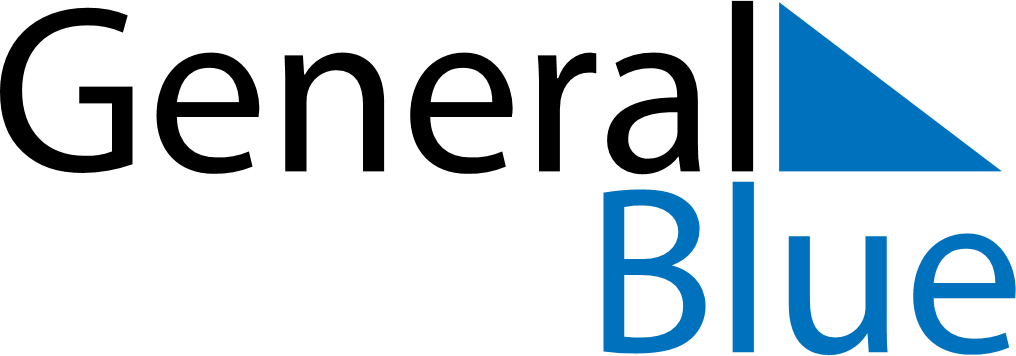 January 1725January 1725January 1725January 1725January 1725SundayMondayTuesdayWednesdayThursdayFridaySaturday12345678910111213141516171819202122232425262728293031